INDICAÇÃO Nº 1714/2017Indica ao Poder Executivo Municipal a roçagem de mato alto na rua Alexandre Bell Jd Europa, área Publica (campo de Futebol).Excelentíssimo Senhor Prefeito Municipal, Nos termos do Art. 108 do Regimento Interno desta Casa de Leis, dirijo-me a Vossa Excelência para sugerir que, por intermédio do Setor competente, promova a roçagem do mato alto em uma área publica (campo de futebol) na rua Alexandre Bell Jd Europa neste municipio . Justificativa:Conforme visita realizada “in loco”, este vereador pôde constatar as condições que se encontram o referido local. Fato este que prejudica as condições de uso e potencializa a ocorrência de acidentes por causa da visibilidade e surgimento de insetos e acúmulo de lixo.Plenário “Dr. Tancredo Neves”, em 16/02/2017.Edivaldo Silva Meira -Vereador-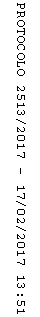 